Здоровое питание школьника     Питание для мозга: пища для ума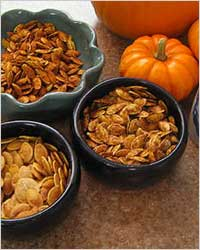      Два «рецепта для ума» знают все родители.     Первый – сладкий: сахар и глюкоза. Они стимулируют мышление.     Второй – продукты с йодом.     Нашим школьникам нужны овощи и фрукты, а не сладости.      Здоровым детям лучше принимать йод с пищей, а не в виде рекламируемых таблеток. Ведь естественный продукт содержит натуральные вещества. Для этого достаточно использовать йодированную соль. Кроме соли, йодом богаты морская рыба и морепродукты.     Школьника нужно кормить рыбой не менее 2-3 раз в неделю. С рыбой ребёнок получает не только йод, а и достаточное количество белков и омега-3 жирных кислот. Они влияют на степень концентрации внимания и способность к обучению.    К счастью, омега-3 кислоты есть в грецких и миндальных орехах, в рапсовом и льняном масле,  в зелёных салатах, капустах, кабачках и тыкве.     Собирая ребёнка в школу, не забудьте положить ему в ранец бутылочку с водой. Первоклашкам нужно не менее 1,5 литра воды в день, десятилеткам – 1,75 литра, а подросткам, как и взрослым,- 2 литра.    В мозге 80% воды, и он очень чувствителен к её недостатку. Даже небольшой дефицит воды способен вызвать усталость и головные боли. Это научные факты. Дети, имевшие воду с собой на протяжении дня, лучше справлялись с умственными нагрузками.    Газировки воду не заменят. В них очень много сахара, а в «коле», «пепси» и др. ещё и кофеин. Да, он способен сделать мозги более ясными, но ненадолго. Кофеин, как и другой допинг, вредит мозгу, истощая ресурсы нейромедиаторов.   К счастью, сбалансировать количество нейромедиаторов нетрудно, достаточно давать на завтрак яйца, рыбу, постное мясо и птицу, ягоды, фрукты, натуральные соки с мякотью.    Придерживаясь сбалансированного питания и режима питания ежедневно, вы обеспечите прекрасное самочувствие и отличную успеваемость (при условии заинтересованности и усердном отношении к учебе) ребёнку.